LES SURFACES ELEMENTAIRESLES AIRES DES FORMES ELEMENTAIRES	 LES VOLUMES ELEMENTAIRESPLANECYLINDRIQUECONIQUE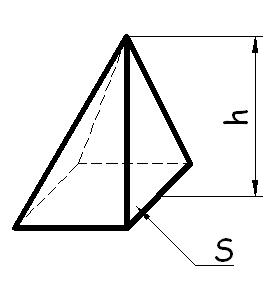 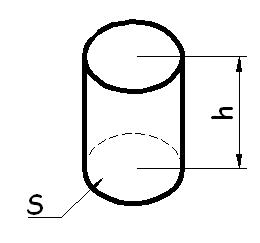 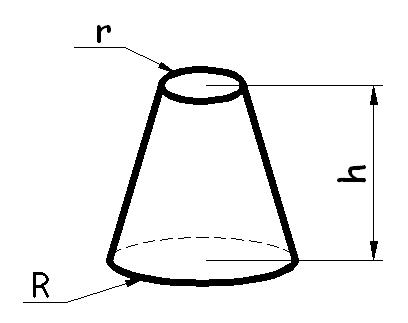 SPHERIQUETORE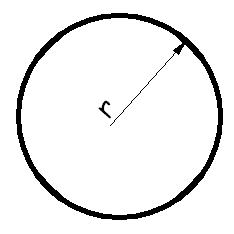 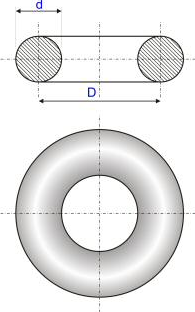 CARRERECTANGLEPARALLELOGRAMME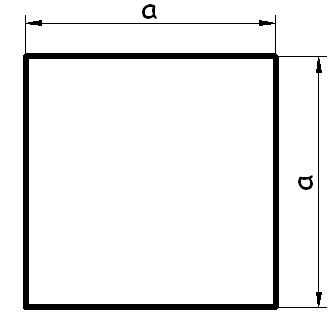 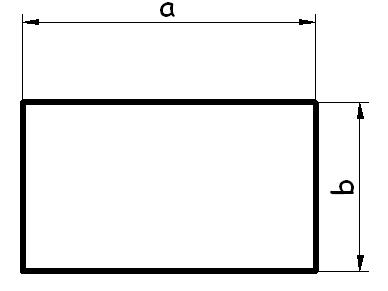 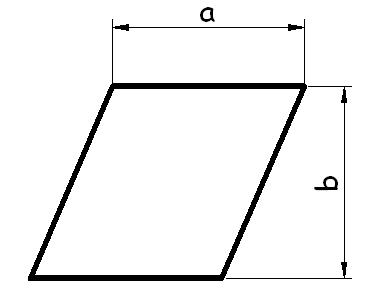 S = a²S = a x bS = a x b TRAPEZETRAPEZETRAPEZETRIANGLETRIANGLETRIANGLEHEXAGONEHEXAGONEHEXAGONE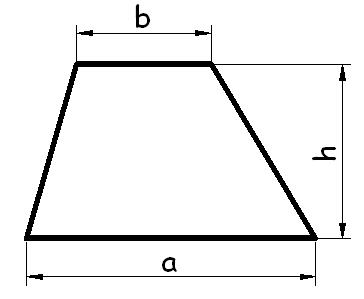 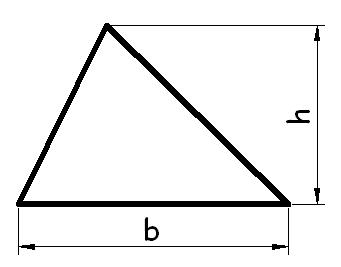 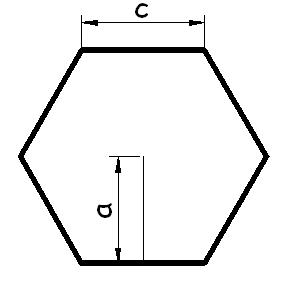           S =a + bX h            S =b x h         S = 6 x c X a          S =2X h            S =2         S = 2X aCERCLECERCLECERCLESECTEURSECTEURSECTEUR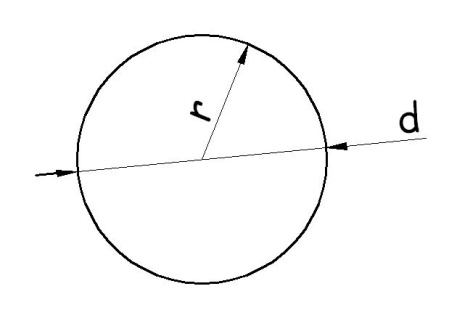 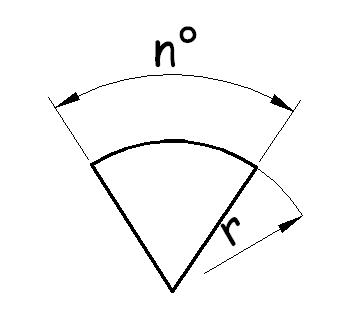        S =π x d² = π x r²        S =π x r x n°       S =4= π x r²        S =360CYLINDRECUBEPARALLELEPIPEDE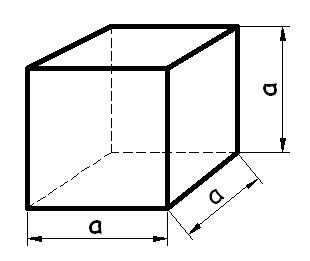 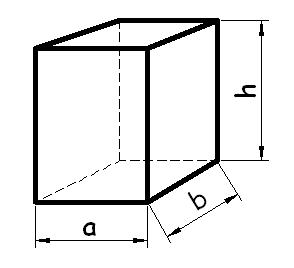 V = S x hV = a3V = a x b x hPYRAMIDEPYRAMIDEPYRAMIDEPRISMESSPHERESPHERESPHERE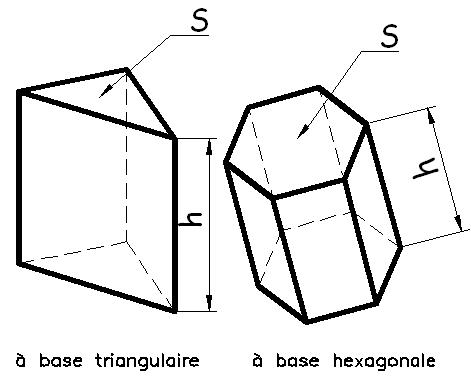 V = S x h       V =S x hV = S x h     V =4 x π x r²       V =3V = S x h     V =3V = S x hCALOTTE SPHERIQUECALOTTE SPHERIQUECALOTTE SPHERIQUECALOTTE SPHERIQUETRONC DE CONETRONC DE CONETRONC DE CONECONECONECONE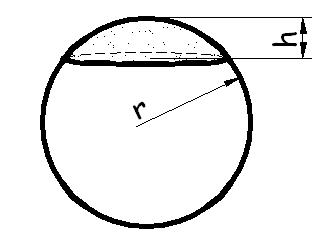 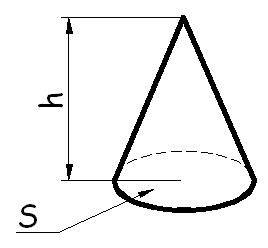    V =π x h² x ( r -h)V=π x h( R² + r² + ( Rxr ))         V =S x h   V =π x h² x ( r -3)V=3( R² + r² + ( Rxr ))         V =   3